CORRECTIESLEUTEL WERKBOEK F EN E BLOK 12: Les 134 en Blok 10: Les 109:GETALLENKENNIS: OEFENEN MET BREUKEN 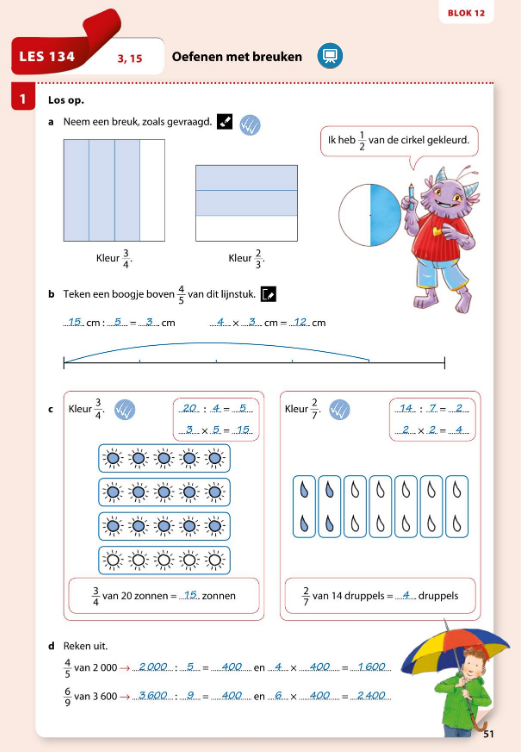 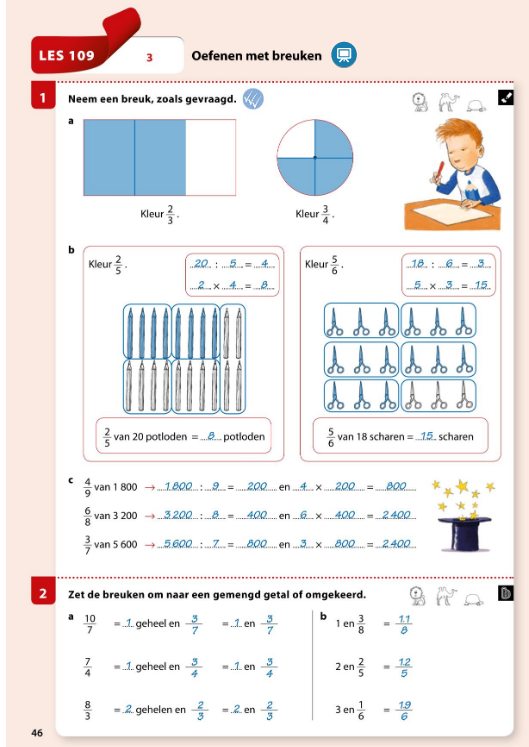 